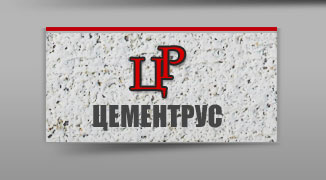 Юридический адрес 125466, Москва, ул. Родионовская  д. 15, корп.6                                                                                                                                                                                                                                 ИНН 77 33 84 16 31 КПП 773 301 001 ОГРН 1137746403486ОКПО17502378ОКАТО45283555000                                                                                                                                                                           Расчетный счет 407 028 105 029 800 000 34 Наименование банка ОАО «АЛЬФА - БАНК»,                 г. Москва Корреспонд. Счет 301 018 102 000 000 00 593 БИК 044 525 59Прайс-лист от ООО « ЦементРус» от  01 июня 2013г.Юридический адрес 125466, Москва, ул. Родионовская  д. 15, корп.6                                                                                                                                                                                                                                 ИНН 77 33 84 16 31 КПП 773 301 001 ОГРН 1137746403486ОКПО17502378ОКАТО45283555000                                                                                                                                                                           Расчетный счет 407 028 105 029 800 000 34 Наименование банка ОАО «АЛЬФА - БАНК»,                 г. Москва Корреспонд. Счет 301 018 102 000 000 00 593 БИК 044 525 59Прайс-лист от ООО « ЦементРус» от  01 июня 2013г.Юридический адрес 125466, Москва, ул. Родионовская  д. 15, корп.6                                                                                                                                                                                                                                 ИНН 77 33 84 16 31 КПП 773 301 001 ОГРН 1137746403486ОКПО17502378ОКАТО45283555000                                                                                                                                                                           Расчетный счет 407 028 105 029 800 000 34 Наименование банка ОАО «АЛЬФА - БАНК»,                 г. Москва Корреспонд. Счет 301 018 102 000 000 00 593 БИК 044 525 59Прайс-лист от ООО « ЦементРус» от  01 июня 2013г.Юридический адрес 125466, Москва, ул. Родионовская  д. 15, корп.6                                                                                                                                                                                                                                 ИНН 77 33 84 16 31 КПП 773 301 001 ОГРН 1137746403486ОКПО17502378ОКАТО45283555000                                                                                                                                                                           Расчетный счет 407 028 105 029 800 000 34 Наименование банка ОАО «АЛЬФА - БАНК»,                 г. Москва Корреспонд. Счет 301 018 102 000 000 00 593 БИК 044 525 59Прайс-лист от ООО « ЦементРус» от  01 июня 2013г.Юридический адрес 125466, Москва, ул. Родионовская  д. 15, корп.6                                                                                                                                                                                                                                 ИНН 77 33 84 16 31 КПП 773 301 001 ОГРН 1137746403486ОКПО17502378ОКАТО45283555000                                                                                                                                                                           Расчетный счет 407 028 105 029 800 000 34 Наименование банка ОАО «АЛЬФА - БАНК»,                 г. Москва Корреспонд. Счет 301 018 102 000 000 00 593 БИК 044 525 59Прайс-лист от ООО « ЦементРус» от  01 июня 2013г.Юридический адрес 125466, Москва, ул. Родионовская  д. 15, корп.6                                                                                                                                                                                                                                 ИНН 77 33 84 16 31 КПП 773 301 001 ОГРН 1137746403486ОКПО17502378ОКАТО45283555000                                                                                                                                                                           Расчетный счет 407 028 105 029 800 000 34 Наименование банка ОАО «АЛЬФА - БАНК»,                 г. Москва Корреспонд. Счет 301 018 102 000 000 00 593 БИК 044 525 59Прайс-лист от ООО « ЦементРус» от  01 июня 2013г.ПродукцияПродукцияПродукциявесшт на поддонев машине, мешв машине, кгцена с доставкойКлей плиточный Эталон-оптимаКлей плиточный Эталон-оптимаКлей плиточный Эталон-оптима25,0050,00800,0020000,00165 руб/за мешКлей для гипсокартона Эталон-контактКлей для гипсокартона Эталон-контактКлей для гипсокартона Эталон-контакт15,0060,001320,0019800,00181 руб/за мешКлей для керамогранита ЭлитКлей для керамогранита ЭлитКлей для керамогранита Элит25,0050,00800,0020000,00272 руб/за мешКлей для керамогранита Elite WhiteКлей для керамогранита Elite WhiteКлей для керамогранита Elite White25,0050,00800,0020000,00339 руб/за мешКлей для газосиликата Эталон-ТеплитКлей для газосиликата Эталон-ТеплитКлей для газосиликата Эталон-Теплит25,0050,00800,0020000,00178 руб/за мешКлей плиточный Эталон-премиумКлей плиточный Эталон-премиумКлей плиточный Эталон-премиум25,0050,00800,0020000,00210 руб/за мешШтукатурно-клеевая смесь для теплоизоляции Эталон-ТеплостопШтукатурно-клеевая смесь для теплоизоляции Эталон-ТеплостопШтукатурно-клеевая смесь для теплоизоляции Эталон-Теплостоп25,0050,00800,0020000,00271 руб/за мешШтукатурка фасаднаяШтукатурка фасаднаяШтукатурка фасадная25,0050,00800,0020000,00183 руб/за мешШтукатурка гипсоваяШтукатурка гипсоваяШтукатурка гипсовая30,0035,00665,0019950,00282 руб/за мешШтукатурка гипсовая машинного нанесенияШтукатурка гипсовая машинного нанесенияШтукатурка гипсовая машинного нанесения30,0035,00665,0019950,00272 руб/за мешШтукатурка фасадная машинного нанесенияШтукатурка фасадная машинного нанесенияШтукатурка фасадная машинного нанесения25,0050,00800,0020000,00183 руб/за мешШпатлевка гипсовая супербелаяШпатлевка гипсовая супербелаяШпатлевка гипсовая супербелая15,0035,00665,009975,00234 руб/за мешРовнитель для пола высокопрочныйРовнитель для пола высокопрочныйРовнитель для пола высокопрочный25,0050,00800,0020000,00171 руб/за мешНаливной пол быстротвердеющий гипсовыйНаливной пол быстротвердеющий гипсовыйНаливной пол быстротвердеющий гипсовый20,0060,001020,0020400,00265 руб/за мешНаливной пол самовыравнивающийсяНаливной пол самовыравнивающийсяНаливной пол самовыравнивающийся25,0050,00800,0020000,00261 руб/за мешГрунтовка акриловая Эталон УниверсальнаяГрунтовка акриловая Эталон УниверсальнаяГрунтовка акриловая Эталон Универсальная10,0060,001980,0019800,00237 руб/за 10 литГрунтовка глубокого проникновения ЭталонГрунтовка глубокого проникновения ЭталонГрунтовка глубокого проникновения Эталон10,0060,001980,0019800,00297 руб/за 10 литГрунт  Эталон «IZO-BLOCK»Грунт  Эталон «IZO-BLOCK»Грунт  Эталон «IZO-BLOCK»10,0060,00960,009600,00364 руб/за 10 литШпатлевка полимерная Финиш контрольШпатлевка полимерная Финиш контрольШпатлевка полимерная Финиш контроль20,0060,001020,0020400,00280 руб/за мешШпатлевка финишная белая цементнаяШпатлевка финишная белая цементнаяШпатлевка финишная белая цементная25,0050,00800,0020000,00334 руб/за мешШтукатурка рельефная КороедШтукатурка рельефная КороедШтукатурка рельефная Короед25,0050,00800,0020000,00332 руб/за мешЭталон БетоноконтактЭталон БетоноконтактЭталон Бетоноконтакт20,0018,001008,0020160,00769 руб/за мешАлебастр строительныйАлебастр строительныйАлебастр строительный15,0060,001320,0019800,00140 руб/за мешГидроизол Гидроизол Гидроизол 25,0050,00800,0020000,00420 руб/за мешУниверсальная смесь М-150 (50 кг) на поддонеУниверсальная смесь М-150 (50 кг) на поддонеУниверсальная смесь М-150 (50 кг) на поддоне50,0025,00400,0020000,00170 руб/за мешУниверсальная смесь М-150 (40 кг) на поддонеУниверсальная смесь М-150 (40 кг) на поддонеУниверсальная смесь М-150 (40 кг) на поддоне40,0030,00500,0020000,00150 руб/за мешУниверсальная смесь М-150 (25 кг) на поддонеУниверсальная смесь М-150 (25 кг) на поддонеУниверсальная смесь М-150 (25 кг) на поддоне25,0050,00800,0020000,00110 руб/за мешМонтажно-кладочная М-200 (50 кг) на поддонеМонтажно-кладочная М-200 (50 кг) на поддонеМонтажно-кладочная М-200 (50 кг) на поддоне50,0025,00400,0020000,00165 руб/за мешПескобетон М-300 (50 кг) на поддонеПескобетон М-300 (50 кг) на поддонеПескобетон М-300 (50 кг) на поддоне50,0025,00400,0020000,00170 руб/за мешПескобетон М-300 (40 кг) на поддонеПескобетон М-300 (40 кг) на поддонеПескобетон М-300 (40 кг) на поддоне40,0030,00500,0020000,00150 руб/за мешПескобетон М-300 (25 кг) на поддонеПескобетон М-300 (25 кг) на поддонеПескобетон М-300 (25 кг) на поддоне25,0050,00800,0020000,00125 руб/за меш